DOKTORA TEZ SINAV JÜRİ ÖNERİ FORMU Ana Bilim Dalı BaşkanlığınaDanışmanı olduğum yakarıda bilgileri yazılı doktora öğrencim, tez savunma sınavına girebilmek için gerekli şartları sağlamış durumdadır. Bilgilerin doğruluğunu ve hukuki sorumluluğunu kabul ediyor, öğrencimin tez savunma sınavına girmesini onaylıyorum. Gereğini bilgilerinize arz ederim.FEN BİLİMLERİ ENSTİTÜSÜ MÜDÜRLÜĞÜ’NETez çalışmasını tamamlayan Anabilim Dalımız doktora öğrencisi ………………………..…….’nın …/…/20.. tarihinde yapılacak Doktora Tez Sınavına ait jüri önerimiz aşağıda verilmiştir. Bilgilerinizi ve gereğini arz ederim. 									Anabilim Dalı BaşkanıTez Savunma Jüri Önerisi*Eğer Ortak Danışman atanmışsa.Enstitü Yönetim Kurulu'nun  ..../ ..../20..   tarih ve ............ sayılı kararı ile ilgili tez jürisi belirlenmiştir.Enstitü MüdürüÖğrencinin Adı ve SoyadıÖğrenci NumarasıAna Bilim DalıBilim Dalı DanışmanUnvanAdı ve SoyadıTarih                                                                                                      İmzaDanışmanTez Adı:SavunmaTürü:İlk Savunma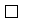         İkinci Savunma        İkinci SavunmaSavunmaTarihi:Unvanı, Adı ve Soyadı Ana Bilim DalıBilim DalıÜniversitesi1DanışmanAtatürk Üniversitesi2TİK ÜyesiAtatürk Üniversitesi3TİK Üyesi4Ortak Danışman*5Asıl (Kurum Dışından)e-posta adresi: 
Cep telefonu:6Asıl (Kurum Dışından)e-posta adresi: 
Cep telefonu:7Yedek (ABD içinden)Atatürk Üniversitesi8Yedek (Kurum Dışından)e-posta adresi: 
 Cep telefonu:9Asıl* e-posta adresi: 
Cep telefonu: